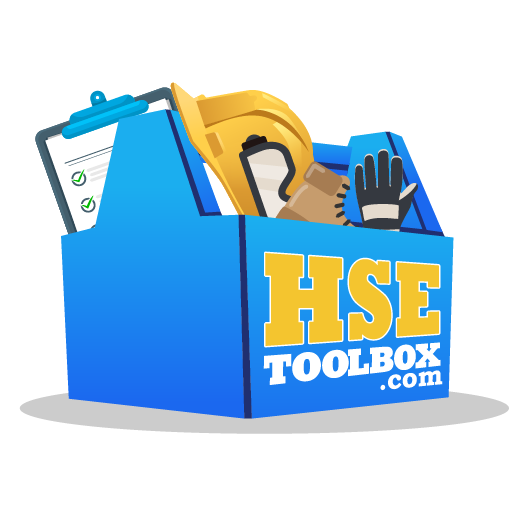 MANUAL HANDLINGRISK ASSESSMENTDocument ID:  RA-007Document Approval HistoryDocument Revision HistoryDocument Revision No.Effective DateCreated by:Reviewed & Approved by:Revision 0DD.MM.YYYYHSE AdvisorHSE ManagerDocument Revision No.Sections RevisedDescription of Changes00N/aPublishedRisk Assessment DetailsRisk Assessment DetailsRisk Assessment DetailsRisk Assessment DetailsRisk Assessment DetailsWork Activity Assessed:Ref. No.Ref. No.Location/site of work activity:Date Assessment carried out:Date Assessment carried out:dd/mm/yyyyPersons carrying out assessment:Name:Name:Positions:Positions:Persons carrying out assessment:Persons carrying out assessment:Persons carrying out assessment:Persons carrying out assessment:Reviewed by:Approved by:MANUAL HANDLING RISK ASSESSMENT MANUAL HANDLING RISK ASSESSMENT MANUAL HANDLING RISK ASSESSMENT MANUAL HANDLING RISK ASSESSMENT MANUAL HANDLING RISK ASSESSMENT MANUAL HANDLING RISK ASSESSMENT MANUAL HANDLING RISK ASSESSMENT MANUAL HANDLING RISK ASSESSMENT ActivityHazardsConsequencesExisting ControlsSLRNotesWorking at HeightLifting a load which is too heavy or too cumbersomeBack injuryMuscular sprain Trapped nerveAvoid manual handling as far as reasonably practicable.Physical and temperamental characteristics of the individual concerned shall be considered while choosing the person for the task.Ensure load is below the recognized permissible limit. Stand as close as possible to the weight.  224Working at HeightPoor posture or poor lifting techniquesBack injuryMuscular sprainBend knees and be as close as possible to the load.Take regular breaks and rest224Working at HeightPoor lighting conditionInjuryProper lighting to be provided235Working at HeightInsecure hold Dropping a loadDamage to materials. Foot injuryFractureThe maximum allowable load for manual lifting is 30 KGStand as close as possible to the weight.State of the ground surface, headroom and temperature shall be considered prior to manual handling.Hand gloves shall be used for this task.235Working at HeightInadequate spaceDamage to materials. Personal injuryCheck for enough space for lifting and movement before attempting the same.235Working at HeightLifting sharp-edged or hot loadsCuts, Bruising,Abrasions,Avoid holding on sharp edges.Wear hand gloves for handling sharp edged objects.224Risk Calculation MatrixSeverity (S)Severity (S)DesignationDescriptionDescription5Catastrophic event with the potential of over 10 fatalities (10 FWI)Catastrophic event with the potential of over 10 fatalities (10 FWI)4Catastrophic event with the potential between two and 10 fatalities (between 2 – 10 FWI)Catastrophic event with the potential between two and 10 fatalities (between 2 – 10 FWI)3Significant event with the potential of between five major injures and two fatalities (between .5 and 2 FWI)Significant event with the potential of between five major injures and two fatalities (between .5 and 2 FWI)2Significant event with the potential of a single major injury to five major injures (between .1 - .5 FWI)Significant event with the potential of a single major injury to five major injures (between .1 - .5 FWI)1Event with the potential for less than 20 minor injuries or a single major injury (less than .1 FWI)Event with the potential for less than 20 minor injuries or a single major injury (less than .1 FWI)Likelihood (L)Likelihood (L)DesignationDescription5>75% Very likely the risk will occur.  Risk would occur 5 times a year or more.451-75% Likely the risk will occur.  Risk would occur between 1 and 5 times a year.321 – 50% Possible the risk will occur.  Risk would occur between once in 5 years to just less than once a year25 – 20% Unlikely the risk will occur.  Risk would occur between once in 25 years or up to once in 5 years.1<5% Very unlikely the risk will occur.  Risk would occur less than once in 25 yearsRisk Classification (R)Risk Classification (R)Risk Classification (R)Risk Classification (R)Risk Classification (R)Risk Classification (R)Risk Classification (R)Likelihood5678910Likelihood456789Likelihood345678Likelihood234567Likelihood123456LikelihoodNote:  Risk = Likelihood + Severity12345Note:  Risk = Likelihood + SeveritySeveritySeveritySeveritySeveritySeverityRisk Classification and ActionRisk Classification and ActionRisk Classification and ActionDesignationClassificationAction7 to 10UnacceptableThis situation is not tolerable.  Work shall not be started or continued until the risk has been reduced.  If it is not possible to reduce the risk even with unlimited resources the work has to remain prohibited.6UnsatisfactoryWork may continue provided the risk has been reduced to the lowest level ALARP.  The task will be reviewed frequently and additional controls will be put into place to mitigate the risk, such as supervision.4 to 5TolerableWork may only start if the risk has been reduced to ALARP.  Where work is already underway effort will be expended within a defined period to make further improvements to reduce risk to ALARP.2 to 3LowWork may be started or continued.  Effort should still be made so that risk is maintained at a level that is ALARP.